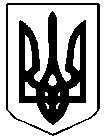 ЧУТІВСЬКА РАЙОННА РАДАПОЛТАВСЬКОЇ ОБЛАСТІ (Двадцять перша сесія  районної ради VІІ  скликання)Р І Ш Е Н Н Я20 березня 2018 рокуПро проведення конкурсу на посаду директора комунальної установи «Чутівськийінклюзивно-ресурсний центр» Чутівської районної ради Полтавської області Керуючись статтею 43 Закону  України «Про місцеве самоврядування в Україні», Положенням про інклюзивно-ресурсний центр, затвердженого постановою Кабінету Міністрів України від 12 липня 2017 року № 545, Порядком призначення на посаду директора комунальної установи «Чутівський інклюзивно-ресурсний центр» Чутівської районної ради Полтавської області, затвердженого рішенням позачергової двадцятої сесії Чутівської районної ради сьомого скликання від 22 грудня 2017 року та у зв’язку з утворенням комунальної установи «Чутівський інклюзивно-ресурсний центр» Чутівської районної ради Полтавської області,РАЙОННА   РАДА   ВИРІШИЛА:1. Оголосити та провести конкурсний відбір на посаду директора комунальної установи «Чутівський інклюзивно-ресурсний центр» Чутівської районної ради Полтавської області. 2. Контроль за виконанням цього рішення покласти на постійну комісію районної ради з питань соціального захисту населення, освіти, культури, охорони здоров’я, молоді і спорту, житлово-комунального господарства, транспорту та зв’язку. Голова  районної ради                                                                  В.Филенко 